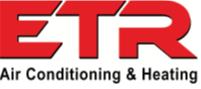 APPLICATION FOR EMPLOYMENTWe are an equal opportunity employer, dedicated to a policy of non-discrimination in employment on any basis including race, color, age, sex, religion, handicap or national origin.APPLICATION FOR EMPLOYMENTWe are an equal opportunity employer, dedicated to a policy of non-discrimination in employment on any basis including race, color, age, sex, religion, handicap or national origin.APPLICATION FOR EMPLOYMENTWe are an equal opportunity employer, dedicated to a policy of non-discrimination in employment on any basis including race, color, age, sex, religion, handicap or national origin.APPLICATION FOR EMPLOYMENTWe are an equal opportunity employer, dedicated to a policy of non-discrimination in employment on any basis including race, color, age, sex, religion, handicap or national origin.APPLICATION FOR EMPLOYMENTWe are an equal opportunity employer, dedicated to a policy of non-discrimination in employment on any basis including race, color, age, sex, religion, handicap or national origin.APPLICATION FOR EMPLOYMENTWe are an equal opportunity employer, dedicated to a policy of non-discrimination in employment on any basis including race, color, age, sex, religion, handicap or national origin.APPLICATION FOR EMPLOYMENTWe are an equal opportunity employer, dedicated to a policy of non-discrimination in employment on any basis including race, color, age, sex, religion, handicap or national origin.APPLICATION FOR EMPLOYMENTWe are an equal opportunity employer, dedicated to a policy of non-discrimination in employment on any basis including race, color, age, sex, religion, handicap or national origin.APPLICATION FOR EMPLOYMENTWe are an equal opportunity employer, dedicated to a policy of non-discrimination in employment on any basis including race, color, age, sex, religion, handicap or national origin.APPLICATION FOR EMPLOYMENTWe are an equal opportunity employer, dedicated to a policy of non-discrimination in employment on any basis including race, color, age, sex, religion, handicap or national origin.APPLICATION FOR EMPLOYMENTWe are an equal opportunity employer, dedicated to a policy of non-discrimination in employment on any basis including race, color, age, sex, religion, handicap or national origin.APPLICATION FOR EMPLOYMENTWe are an equal opportunity employer, dedicated to a policy of non-discrimination in employment on any basis including race, color, age, sex, religion, handicap or national origin.APPLICATION FOR EMPLOYMENTWe are an equal opportunity employer, dedicated to a policy of non-discrimination in employment on any basis including race, color, age, sex, religion, handicap or national origin.APPLICATION FOR EMPLOYMENTWe are an equal opportunity employer, dedicated to a policy of non-discrimination in employment on any basis including race, color, age, sex, religion, handicap or national origin.APPLICATION FOR EMPLOYMENTWe are an equal opportunity employer, dedicated to a policy of non-discrimination in employment on any basis including race, color, age, sex, religion, handicap or national origin.APPLICATION FOR EMPLOYMENTWe are an equal opportunity employer, dedicated to a policy of non-discrimination in employment on any basis including race, color, age, sex, religion, handicap or national origin.APPLICATION FOR EMPLOYMENTWe are an equal opportunity employer, dedicated to a policy of non-discrimination in employment on any basis including race, color, age, sex, religion, handicap or national origin.APPLICATION FOR EMPLOYMENTWe are an equal opportunity employer, dedicated to a policy of non-discrimination in employment on any basis including race, color, age, sex, religion, handicap or national origin.APPLICATION FOR EMPLOYMENTWe are an equal opportunity employer, dedicated to a policy of non-discrimination in employment on any basis including race, color, age, sex, religion, handicap or national origin.APPLICATION FOR EMPLOYMENTWe are an equal opportunity employer, dedicated to a policy of non-discrimination in employment on any basis including race, color, age, sex, religion, handicap or national origin.APPLICATION FOR EMPLOYMENTWe are an equal opportunity employer, dedicated to a policy of non-discrimination in employment on any basis including race, color, age, sex, religion, handicap or national origin.APPLICATION FOR EMPLOYMENTWe are an equal opportunity employer, dedicated to a policy of non-discrimination in employment on any basis including race, color, age, sex, religion, handicap or national origin.APPLICATION FOR EMPLOYMENTWe are an equal opportunity employer, dedicated to a policy of non-discrimination in employment on any basis including race, color, age, sex, religion, handicap or national origin.PERSONAL INFORMATIONPERSONAL INFORMATIONPERSONAL INFORMATIONPERSONAL INFORMATIONPERSONAL INFORMATIONPERSONAL INFORMATIONDateDateDateDateDateDateDateDate             Social Security Number                                                                                                                                       –         –             Social Security Number                                                                                                                                       –         –             Social Security Number                                                                                                                                       –         –             Social Security Number                                                                                                                                       –         –             Social Security Number                                                                                                                                       –         –             Social Security Number                                                                                                                                       –         –             Social Security Number                                                                                                                                       –         –             Social Security Number                                                                                                                                       –         –             Social Security Number                                                                                                                                       –         –NameLastLastLastLastLastLastLastLastFirstFirstFirstFirstFirstFirstFirstFirstFirstFirstFirstMiddle Int.Middle Int.Middle Int.Present AddressStreetStreetStreetStreetStreetStreetStreetStreetCityCityCityCityCityCityCityCityCityCityCityStateZipZipPermanent AddressStreetStreetStreetStreetStreetStreetStreetStreetCityCityCityCityCityCityCityCityCityCityCityStateZipZipPhone No.Main (      )Main (      )Main (      )Main (      )Main (      )Main (      )Main (      )Main (      )Main (      )Main (      )Main (      )Secondary (      )Secondary (      )Secondary (      )Secondary (      )Secondary (      )Secondary (      )Secondary (      )Secondary (      )Secondary (      )Secondary (      )Secondary (      )EmailReferred byAre you 18 yearsof age or older?                   YES            NOAre you 18 yearsof age or older?                   YES            NOAre you 18 yearsof age or older?                   YES            NOAre you 18 yearsof age or older?                   YES            NOAre you 18 yearsof age or older?                   YES            NOAre you 18 yearsof age or older?                   YES            NOAre you 18 yearsof age or older?                   YES            NOAre you 18 yearsof age or older?                   YES            NOAre you 18 yearsof age or older?                   YES            NOEMPLOYMENT DESIREDEMPLOYMENT DESIREDEMPLOYMENT DESIREDEMPLOYMENT DESIREDEMPLOYMENT DESIREDEMPLOYMENT DESIREDEMPLOYMENT DESIREDEMPLOYMENT DESIREDEMPLOYMENT DESIREDEMPLOYMENT DESIREDEMPLOYMENT DESIREDEMPLOYMENT DESIREDEMPLOYMENT DESIREDEMPLOYMENT DESIREDEMPLOYMENT DESIREDEMPLOYMENT DESIREDEMPLOYMENT DESIREDEMPLOYMENT DESIREDEMPLOYMENT DESIREDEMPLOYMENT DESIREDEMPLOYMENT DESIREDEMPLOYMENT DESIREDEMPLOYMENT DESIREDPositionPositionPositionPositionPositionDate You Can StartDate You Can StartDate You Can StartDate You Can StartDate You Can StartDate You Can StartDate You Can StartDate You Can StartDate You Can StartDate You Can StartDate You Can StartDate You Can StartSalary DesiredSalary DesiredSalary DesiredSalary DesiredSalary DesiredSalary DesiredAre You currently employed?               YES             NOAre You currently employed?               YES             NOAre You currently employed?               YES             NOAre You currently employed?               YES             NOAre You currently employed?               YES             NOIf So, May We Inquire of Your Present Employer?                 YES                  NOIf So, May We Inquire of Your Present Employer?                 YES                  NOIf So, May We Inquire of Your Present Employer?                 YES                  NOIf So, May We Inquire of Your Present Employer?                 YES                  NOIf So, May We Inquire of Your Present Employer?                 YES                  NOIf So, May We Inquire of Your Present Employer?                 YES                  NOIf So, May We Inquire of Your Present Employer?                 YES                  NOIf So, May We Inquire of Your Present Employer?                 YES                  NOIf So, May We Inquire of Your Present Employer?                 YES                  NOIf So, May We Inquire of Your Present Employer?                 YES                  NOIf So, May We Inquire of Your Present Employer?                 YES                  NOIf So, May We Inquire of Your Present Employer?                 YES                  NOIf So, May We Inquire of Your Present Employer?                 YES                  NOIf So, May We Inquire of Your Present Employer?                 YES                  NOIf So, May We Inquire of Your Present Employer?                 YES                  NOIf So, May We Inquire of Your Present Employer?                 YES                  NOIf So, May We Inquire of Your Present Employer?                 YES                  NOIf So, May We Inquire of Your Present Employer?                 YES                  NOEver applied to this Company Before?                 YES              NOEver applied to this Company Before?                 YES              NOEver applied to this Company Before?                 YES              NOEver applied to this Company Before?                 YES              NOEver applied to this Company Before?                 YES              NOEver applied to this Company Before?                 YES              NOEver applied to this Company Before?                 YES              NOEver applied to this Company Before?                 YES              NOEver applied to this Company Before?                 YES              NOEver applied to this Company Before?                 YES              NOWhere?Where?Where?Where?Where?Where?Where?Where?Where?When?When?When?When?EDUCATIONEDUCATIONEDUCATIONName and Location of SchoolName and Location of SchoolName and Location of SchoolName and Location of SchoolName and Location of SchoolCircle Last Year CompletedCircle Last Year CompletedCircle Last Year CompletedCircle Last Year CompletedCircle Last Year CompletedDid You Graduate?Did You Graduate?Subjects Studied and Degree(s) ReceivedSubjects Studied and Degree(s) ReceivedSubjects Studied and Degree(s) ReceivedSubjects Studied and Degree(s) ReceivedSubjects Studied and Degree(s) ReceivedSubjects Studied and Degree(s) ReceivedSubjects Studied and Degree(s) ReceivedSubjects Studied and Degree(s) ReceivedHigh SchoolHigh SchoolHigh School1    2    3    41    2    3    41    2    3    41    2    3    41    2    3    4  YES  NO  YES  NOHigh SchoolHigh SchoolHigh School1    2    3    41    2    3    41    2    3    41    2    3    41    2    3    4  YES  NO  YES  NOCollegeCollegeCollege1    2    3    41    2    3    41    2    3    41    2    3    41    2    3    4  YES  NO  YES  NOCollegeCollegeCollege1    2    3    41    2    3    41    2    3    41    2    3    41    2    3    4  YES  NO  YES  NOTrade, Business or Correspondence SchoolTrade, Business or Correspondence SchoolTrade, Business or Correspondence School1    2    3    41    2    3    41    2    3    41    2    3    41    2    3    4  YES NO  YES NOTrade, Business or Correspondence SchoolTrade, Business or Correspondence SchoolTrade, Business or Correspondence School1    2    3    41    2    3    41    2    3    41    2    3    41    2    3    4  YES NO  YES NOGENERALGENERALGENERALGENERALGENERALGENERALGENERALGENERALGENERALGENERALGENERALGENERALGENERALGENERALGENERALGENERALGENERALGENERALGENERALGENERALGENERALGENERALGENERALSubjects of Special Study or Research Work:Subjects of Special Study or Research Work:Subjects of Special Study or Research Work:Subjects of Special Study or Research Work:Subjects of Special Study or Research Work:Subjects of Special Study or Research Work:Subjects of Special Study or Research Work:Subjects of Special Study or Research Work:Subjects of Special Study or Research Work:Subjects of Special Study or Research Work:Subjects of Special Study or Research Work:Subjects of Special Study or Research Work:Subjects of Special Study or Research Work:Subjects of Special Study or Research Work:Subjects of Special Study or Research Work:Subjects of Special Study or Research Work:Subjects of Special Study or Research Work:Subjects of Special Study or Research Work:Subjects of Special Study or Research Work:Subjects of Special Study or Research Work:Subjects of Special Study or Research Work:Subjects of Special Study or Research Work:Subjects of Special Study or Research Work:Job Related Skills (typing, driver’s license, certifications & specific training, etc.)Job Related Skills (typing, driver’s license, certifications & specific training, etc.)Job Related Skills (typing, driver’s license, certifications & specific training, etc.)Job Related Skills (typing, driver’s license, certifications & specific training, etc.)Job Related Skills (typing, driver’s license, certifications & specific training, etc.)Job Related Skills (typing, driver’s license, certifications & specific training, etc.)Job Related Skills (typing, driver’s license, certifications & specific training, etc.)Job Related Skills (typing, driver’s license, certifications & specific training, etc.)Job Related Skills (typing, driver’s license, certifications & specific training, etc.)Job Related Skills (typing, driver’s license, certifications & specific training, etc.)Job Related Skills (typing, driver’s license, certifications & specific training, etc.)Job Related Skills (typing, driver’s license, certifications & specific training, etc.)Job Related Skills (typing, driver’s license, certifications & specific training, etc.)Job Related Skills (typing, driver’s license, certifications & specific training, etc.)Job Related Skills (typing, driver’s license, certifications & specific training, etc.)Job Related Skills (typing, driver’s license, certifications & specific training, etc.)Job Related Skills (typing, driver’s license, certifications & specific training, etc.)Job Related Skills (typing, driver’s license, certifications & specific training, etc.)Job Related Skills (typing, driver’s license, certifications & specific training, etc.)Job Related Skills (typing, driver’s license, certifications & specific training, etc.)Job Related Skills (typing, driver’s license, certifications & specific training, etc.)Job Related Skills (typing, driver’s license, certifications & specific training, etc.)Job Related Skills (typing, driver’s license, certifications & specific training, etc.)Activities Other Than Religious (Civic, Athletic, etc.) EXCLUDE ORGANIZATIONS, THE NAME OR CHARACTER OF WHICH INDICATES THE RACE, SEX, COLOR OR NATIONAL ORIGIN OF ITS MEMBERS.Activities Other Than Religious (Civic, Athletic, etc.) EXCLUDE ORGANIZATIONS, THE NAME OR CHARACTER OF WHICH INDICATES THE RACE, SEX, COLOR OR NATIONAL ORIGIN OF ITS MEMBERS.Activities Other Than Religious (Civic, Athletic, etc.) EXCLUDE ORGANIZATIONS, THE NAME OR CHARACTER OF WHICH INDICATES THE RACE, SEX, COLOR OR NATIONAL ORIGIN OF ITS MEMBERS.Activities Other Than Religious (Civic, Athletic, etc.) EXCLUDE ORGANIZATIONS, THE NAME OR CHARACTER OF WHICH INDICATES THE RACE, SEX, COLOR OR NATIONAL ORIGIN OF ITS MEMBERS.Activities Other Than Religious (Civic, Athletic, etc.) EXCLUDE ORGANIZATIONS, THE NAME OR CHARACTER OF WHICH INDICATES THE RACE, SEX, COLOR OR NATIONAL ORIGIN OF ITS MEMBERS.Activities Other Than Religious (Civic, Athletic, etc.) EXCLUDE ORGANIZATIONS, THE NAME OR CHARACTER OF WHICH INDICATES THE RACE, SEX, COLOR OR NATIONAL ORIGIN OF ITS MEMBERS.Activities Other Than Religious (Civic, Athletic, etc.) EXCLUDE ORGANIZATIONS, THE NAME OR CHARACTER OF WHICH INDICATES THE RACE, SEX, COLOR OR NATIONAL ORIGIN OF ITS MEMBERS.Activities Other Than Religious (Civic, Athletic, etc.) EXCLUDE ORGANIZATIONS, THE NAME OR CHARACTER OF WHICH INDICATES THE RACE, SEX, COLOR OR NATIONAL ORIGIN OF ITS MEMBERS.Activities Other Than Religious (Civic, Athletic, etc.) EXCLUDE ORGANIZATIONS, THE NAME OR CHARACTER OF WHICH INDICATES THE RACE, SEX, COLOR OR NATIONAL ORIGIN OF ITS MEMBERS.Activities Other Than Religious (Civic, Athletic, etc.) EXCLUDE ORGANIZATIONS, THE NAME OR CHARACTER OF WHICH INDICATES THE RACE, SEX, COLOR OR NATIONAL ORIGIN OF ITS MEMBERS.Activities Other Than Religious (Civic, Athletic, etc.) EXCLUDE ORGANIZATIONS, THE NAME OR CHARACTER OF WHICH INDICATES THE RACE, SEX, COLOR OR NATIONAL ORIGIN OF ITS MEMBERS.Activities Other Than Religious (Civic, Athletic, etc.) EXCLUDE ORGANIZATIONS, THE NAME OR CHARACTER OF WHICH INDICATES THE RACE, SEX, COLOR OR NATIONAL ORIGIN OF ITS MEMBERS.Activities Other Than Religious (Civic, Athletic, etc.) EXCLUDE ORGANIZATIONS, THE NAME OR CHARACTER OF WHICH INDICATES THE RACE, SEX, COLOR OR NATIONAL ORIGIN OF ITS MEMBERS.Activities Other Than Religious (Civic, Athletic, etc.) EXCLUDE ORGANIZATIONS, THE NAME OR CHARACTER OF WHICH INDICATES THE RACE, SEX, COLOR OR NATIONAL ORIGIN OF ITS MEMBERS.Activities Other Than Religious (Civic, Athletic, etc.) EXCLUDE ORGANIZATIONS, THE NAME OR CHARACTER OF WHICH INDICATES THE RACE, SEX, COLOR OR NATIONAL ORIGIN OF ITS MEMBERS.Activities Other Than Religious (Civic, Athletic, etc.) EXCLUDE ORGANIZATIONS, THE NAME OR CHARACTER OF WHICH INDICATES THE RACE, SEX, COLOR OR NATIONAL ORIGIN OF ITS MEMBERS.Activities Other Than Religious (Civic, Athletic, etc.) EXCLUDE ORGANIZATIONS, THE NAME OR CHARACTER OF WHICH INDICATES THE RACE, SEX, COLOR OR NATIONAL ORIGIN OF ITS MEMBERS.Activities Other Than Religious (Civic, Athletic, etc.) EXCLUDE ORGANIZATIONS, THE NAME OR CHARACTER OF WHICH INDICATES THE RACE, SEX, COLOR OR NATIONAL ORIGIN OF ITS MEMBERS.Activities Other Than Religious (Civic, Athletic, etc.) EXCLUDE ORGANIZATIONS, THE NAME OR CHARACTER OF WHICH INDICATES THE RACE, SEX, COLOR OR NATIONAL ORIGIN OF ITS MEMBERS.Activities Other Than Religious (Civic, Athletic, etc.) EXCLUDE ORGANIZATIONS, THE NAME OR CHARACTER OF WHICH INDICATES THE RACE, SEX, COLOR OR NATIONAL ORIGIN OF ITS MEMBERS.Activities Other Than Religious (Civic, Athletic, etc.) EXCLUDE ORGANIZATIONS, THE NAME OR CHARACTER OF WHICH INDICATES THE RACE, SEX, COLOR OR NATIONAL ORIGIN OF ITS MEMBERS.Activities Other Than Religious (Civic, Athletic, etc.) EXCLUDE ORGANIZATIONS, THE NAME OR CHARACTER OF WHICH INDICATES THE RACE, SEX, COLOR OR NATIONAL ORIGIN OF ITS MEMBERS.Activities Other Than Religious (Civic, Athletic, etc.) EXCLUDE ORGANIZATIONS, THE NAME OR CHARACTER OF WHICH INDICATES THE RACE, SEX, COLOR OR NATIONAL ORIGIN OF ITS MEMBERS.FORMER EMPLOYERS   List below your last four employers, starting with the last one first.FORMER EMPLOYERS   List below your last four employers, starting with the last one first.FORMER EMPLOYERS   List below your last four employers, starting with the last one first.FORMER EMPLOYERS   List below your last four employers, starting with the last one first.FORMER EMPLOYERS   List below your last four employers, starting with the last one first.FORMER EMPLOYERS   List below your last four employers, starting with the last one first.FORMER EMPLOYERS   List below your last four employers, starting with the last one first.FORMER EMPLOYERS   List below your last four employers, starting with the last one first.FORMER EMPLOYERS   List below your last four employers, starting with the last one first.FORMER EMPLOYERS   List below your last four employers, starting with the last one first.FORMER EMPLOYERS   List below your last four employers, starting with the last one first.FORMER EMPLOYERS   List below your last four employers, starting with the last one first.FORMER EMPLOYERS   List below your last four employers, starting with the last one first.FORMER EMPLOYERS   List below your last four employers, starting with the last one first.FORMER EMPLOYERS   List below your last four employers, starting with the last one first.FORMER EMPLOYERS   List below your last four employers, starting with the last one first.FORMER EMPLOYERS   List below your last four employers, starting with the last one first.FORMER EMPLOYERS   List below your last four employers, starting with the last one first.FORMER EMPLOYERS   List below your last four employers, starting with the last one first.FORMER EMPLOYERS   List below your last four employers, starting with the last one first.FORMER EMPLOYERS   List below your last four employers, starting with the last one first.FORMER EMPLOYERS   List below your last four employers, starting with the last one first.FORMER EMPLOYERS   List below your last four employers, starting with the last one first.DateMonth and YearDateMonth and YearName and Address of EmployerName and Address of EmployerName and Address of EmployerName and Address of EmployerName and Address of EmployerSalary(upon leaving)Salary(upon leaving)Salary(upon leaving)Salary(upon leaving)PositionPositionPositionPositionPositionPositionPositionReason for LeavingReason for LeavingReason for LeavingReason for LeavingReason for LeavingFrom:From:To:To:From:From:To:To:From:From:To:To:From:From:To:To:REFERENCES    List below three persons not related to you, whom you have known at least one year.REFERENCES    List below three persons not related to you, whom you have known at least one year.REFERENCES    List below three persons not related to you, whom you have known at least one year.REFERENCES    List below three persons not related to you, whom you have known at least one year.REFERENCES    List below three persons not related to you, whom you have known at least one year.REFERENCES    List below three persons not related to you, whom you have known at least one year.REFERENCES    List below three persons not related to you, whom you have known at least one year.REFERENCES    List below three persons not related to you, whom you have known at least one year.REFERENCES    List below three persons not related to you, whom you have known at least one year.REFERENCES    List below three persons not related to you, whom you have known at least one year.REFERENCES    List below three persons not related to you, whom you have known at least one year.REFERENCES    List below three persons not related to you, whom you have known at least one year.REFERENCES    List below three persons not related to you, whom you have known at least one year.REFERENCES    List below three persons not related to you, whom you have known at least one year.REFERENCES    List below three persons not related to you, whom you have known at least one year.REFERENCES    List below three persons not related to you, whom you have known at least one year.REFERENCES    List below three persons not related to you, whom you have known at least one year.REFERENCES    List below three persons not related to you, whom you have known at least one year.REFERENCES    List below three persons not related to you, whom you have known at least one year.REFERENCES    List below three persons not related to you, whom you have known at least one year.REFERENCES    List below three persons not related to you, whom you have known at least one year.REFERENCES    List below three persons not related to you, whom you have known at least one year.REFERENCES    List below three persons not related to you, whom you have known at least one year.NAMENAMENAMENAMEAddress/Phone No.Address/Phone No.Address/Phone No.Address/Phone No.Address/Phone No.Address/Phone No.Address/Phone No.Address/Phone No.Address/Phone No.Address/Phone No.Address/Phone No.Address/Phone No.PositionPositionPositionPositionPositionPositionYears Acquainted111122223333If you are hired by the company, you will be required to attest to your identity and employment eligibility, and to present documents confirming your identity and employment eligibility. You cannot be hired if you cannot comply with these requirements.AUTHORIZATIONI certify that the facts contained in this application (and accompanying resume, if any) are true and complete to the best of my knowledge. I understand that any false statement, omission, or misrepresentation on this application is sufficient cause for refusal to hire, or dismissal if I have been employed, no matter when discovered by the Company.I understand that any employment is conditioned on a background check. I authorize the Company to thoroughly investigate all statements contained in my application or resume, and I authorize my former employers and references to disclose information regarding my former employment, character and general reputation to the Company, without giving me prior notice of such disclosure. In addition, I release the Company, any former employers and all references listed above from any and all claims, demands, or liabilities arising out of or related to such investigation or disclosure.I understand and agree that nothing contained in this application, or conveyed during any interview, is intended to create an employment contract. I further understand and agree that if I am hired, my employment will be “at will” and without fixed term, and may be terminated at any time, with our without cause and without prior notice, at the option of either myself or the Company. No promises regarding employment have been made to me, and I understand that no such promise or guarantee is binding upon the Company unless made in writing.If I am offered employment I agree to submit to a medical examination and drug test before starting work. If employed, I also agree to submit to a medical examination or drug test at any time deemed appropriate by the Company as permitted by law. I consent to such examinations and tests, and I request that the examining doctor disclose to the Company the results of the examination, which results shall remain confidential and segregated from my examinations and drug test, and if I am hired a condition of my employment will be that I abide by the Company’s Drug and Alcohol Policy.I understand that completing this form does not indicate there is a position open and does not obligate the Company to hire. If hired, I agree to abide by all Company work rules, policies and procedures. The Company retains the right to revise its policies or procedures, in whole or in part, at any time.Date                                                                              SignatureIf you are hired by the company, you will be required to attest to your identity and employment eligibility, and to present documents confirming your identity and employment eligibility. You cannot be hired if you cannot comply with these requirements.AUTHORIZATIONI certify that the facts contained in this application (and accompanying resume, if any) are true and complete to the best of my knowledge. I understand that any false statement, omission, or misrepresentation on this application is sufficient cause for refusal to hire, or dismissal if I have been employed, no matter when discovered by the Company.I understand that any employment is conditioned on a background check. I authorize the Company to thoroughly investigate all statements contained in my application or resume, and I authorize my former employers and references to disclose information regarding my former employment, character and general reputation to the Company, without giving me prior notice of such disclosure. In addition, I release the Company, any former employers and all references listed above from any and all claims, demands, or liabilities arising out of or related to such investigation or disclosure.I understand and agree that nothing contained in this application, or conveyed during any interview, is intended to create an employment contract. I further understand and agree that if I am hired, my employment will be “at will” and without fixed term, and may be terminated at any time, with our without cause and without prior notice, at the option of either myself or the Company. No promises regarding employment have been made to me, and I understand that no such promise or guarantee is binding upon the Company unless made in writing.If I am offered employment I agree to submit to a medical examination and drug test before starting work. If employed, I also agree to submit to a medical examination or drug test at any time deemed appropriate by the Company as permitted by law. I consent to such examinations and tests, and I request that the examining doctor disclose to the Company the results of the examination, which results shall remain confidential and segregated from my examinations and drug test, and if I am hired a condition of my employment will be that I abide by the Company’s Drug and Alcohol Policy.I understand that completing this form does not indicate there is a position open and does not obligate the Company to hire. If hired, I agree to abide by all Company work rules, policies and procedures. The Company retains the right to revise its policies or procedures, in whole or in part, at any time.Date                                                                              SignatureIf you are hired by the company, you will be required to attest to your identity and employment eligibility, and to present documents confirming your identity and employment eligibility. You cannot be hired if you cannot comply with these requirements.AUTHORIZATIONI certify that the facts contained in this application (and accompanying resume, if any) are true and complete to the best of my knowledge. I understand that any false statement, omission, or misrepresentation on this application is sufficient cause for refusal to hire, or dismissal if I have been employed, no matter when discovered by the Company.I understand that any employment is conditioned on a background check. I authorize the Company to thoroughly investigate all statements contained in my application or resume, and I authorize my former employers and references to disclose information regarding my former employment, character and general reputation to the Company, without giving me prior notice of such disclosure. In addition, I release the Company, any former employers and all references listed above from any and all claims, demands, or liabilities arising out of or related to such investigation or disclosure.I understand and agree that nothing contained in this application, or conveyed during any interview, is intended to create an employment contract. I further understand and agree that if I am hired, my employment will be “at will” and without fixed term, and may be terminated at any time, with our without cause and without prior notice, at the option of either myself or the Company. No promises regarding employment have been made to me, and I understand that no such promise or guarantee is binding upon the Company unless made in writing.If I am offered employment I agree to submit to a medical examination and drug test before starting work. If employed, I also agree to submit to a medical examination or drug test at any time deemed appropriate by the Company as permitted by law. I consent to such examinations and tests, and I request that the examining doctor disclose to the Company the results of the examination, which results shall remain confidential and segregated from my examinations and drug test, and if I am hired a condition of my employment will be that I abide by the Company’s Drug and Alcohol Policy.I understand that completing this form does not indicate there is a position open and does not obligate the Company to hire. If hired, I agree to abide by all Company work rules, policies and procedures. The Company retains the right to revise its policies or procedures, in whole or in part, at any time.Date                                                                              SignatureIf you are hired by the company, you will be required to attest to your identity and employment eligibility, and to present documents confirming your identity and employment eligibility. You cannot be hired if you cannot comply with these requirements.AUTHORIZATIONI certify that the facts contained in this application (and accompanying resume, if any) are true and complete to the best of my knowledge. I understand that any false statement, omission, or misrepresentation on this application is sufficient cause for refusal to hire, or dismissal if I have been employed, no matter when discovered by the Company.I understand that any employment is conditioned on a background check. I authorize the Company to thoroughly investigate all statements contained in my application or resume, and I authorize my former employers and references to disclose information regarding my former employment, character and general reputation to the Company, without giving me prior notice of such disclosure. In addition, I release the Company, any former employers and all references listed above from any and all claims, demands, or liabilities arising out of or related to such investigation or disclosure.I understand and agree that nothing contained in this application, or conveyed during any interview, is intended to create an employment contract. I further understand and agree that if I am hired, my employment will be “at will” and without fixed term, and may be terminated at any time, with our without cause and without prior notice, at the option of either myself or the Company. No promises regarding employment have been made to me, and I understand that no such promise or guarantee is binding upon the Company unless made in writing.If I am offered employment I agree to submit to a medical examination and drug test before starting work. If employed, I also agree to submit to a medical examination or drug test at any time deemed appropriate by the Company as permitted by law. I consent to such examinations and tests, and I request that the examining doctor disclose to the Company the results of the examination, which results shall remain confidential and segregated from my examinations and drug test, and if I am hired a condition of my employment will be that I abide by the Company’s Drug and Alcohol Policy.I understand that completing this form does not indicate there is a position open and does not obligate the Company to hire. If hired, I agree to abide by all Company work rules, policies and procedures. The Company retains the right to revise its policies or procedures, in whole or in part, at any time.Date                                                                              SignatureIf you are hired by the company, you will be required to attest to your identity and employment eligibility, and to present documents confirming your identity and employment eligibility. You cannot be hired if you cannot comply with these requirements.AUTHORIZATIONI certify that the facts contained in this application (and accompanying resume, if any) are true and complete to the best of my knowledge. I understand that any false statement, omission, or misrepresentation on this application is sufficient cause for refusal to hire, or dismissal if I have been employed, no matter when discovered by the Company.I understand that any employment is conditioned on a background check. I authorize the Company to thoroughly investigate all statements contained in my application or resume, and I authorize my former employers and references to disclose information regarding my former employment, character and general reputation to the Company, without giving me prior notice of such disclosure. In addition, I release the Company, any former employers and all references listed above from any and all claims, demands, or liabilities arising out of or related to such investigation or disclosure.I understand and agree that nothing contained in this application, or conveyed during any interview, is intended to create an employment contract. I further understand and agree that if I am hired, my employment will be “at will” and without fixed term, and may be terminated at any time, with our without cause and without prior notice, at the option of either myself or the Company. No promises regarding employment have been made to me, and I understand that no such promise or guarantee is binding upon the Company unless made in writing.If I am offered employment I agree to submit to a medical examination and drug test before starting work. If employed, I also agree to submit to a medical examination or drug test at any time deemed appropriate by the Company as permitted by law. I consent to such examinations and tests, and I request that the examining doctor disclose to the Company the results of the examination, which results shall remain confidential and segregated from my examinations and drug test, and if I am hired a condition of my employment will be that I abide by the Company’s Drug and Alcohol Policy.I understand that completing this form does not indicate there is a position open and does not obligate the Company to hire. If hired, I agree to abide by all Company work rules, policies and procedures. The Company retains the right to revise its policies or procedures, in whole or in part, at any time.Date                                                                              SignatureIf you are hired by the company, you will be required to attest to your identity and employment eligibility, and to present documents confirming your identity and employment eligibility. You cannot be hired if you cannot comply with these requirements.AUTHORIZATIONI certify that the facts contained in this application (and accompanying resume, if any) are true and complete to the best of my knowledge. I understand that any false statement, omission, or misrepresentation on this application is sufficient cause for refusal to hire, or dismissal if I have been employed, no matter when discovered by the Company.I understand that any employment is conditioned on a background check. I authorize the Company to thoroughly investigate all statements contained in my application or resume, and I authorize my former employers and references to disclose information regarding my former employment, character and general reputation to the Company, without giving me prior notice of such disclosure. In addition, I release the Company, any former employers and all references listed above from any and all claims, demands, or liabilities arising out of or related to such investigation or disclosure.I understand and agree that nothing contained in this application, or conveyed during any interview, is intended to create an employment contract. I further understand and agree that if I am hired, my employment will be “at will” and without fixed term, and may be terminated at any time, with our without cause and without prior notice, at the option of either myself or the Company. No promises regarding employment have been made to me, and I understand that no such promise or guarantee is binding upon the Company unless made in writing.If I am offered employment I agree to submit to a medical examination and drug test before starting work. If employed, I also agree to submit to a medical examination or drug test at any time deemed appropriate by the Company as permitted by law. I consent to such examinations and tests, and I request that the examining doctor disclose to the Company the results of the examination, which results shall remain confidential and segregated from my examinations and drug test, and if I am hired a condition of my employment will be that I abide by the Company’s Drug and Alcohol Policy.I understand that completing this form does not indicate there is a position open and does not obligate the Company to hire. If hired, I agree to abide by all Company work rules, policies and procedures. The Company retains the right to revise its policies or procedures, in whole or in part, at any time.Date                                                                              SignatureIf you are hired by the company, you will be required to attest to your identity and employment eligibility, and to present documents confirming your identity and employment eligibility. You cannot be hired if you cannot comply with these requirements.AUTHORIZATIONI certify that the facts contained in this application (and accompanying resume, if any) are true and complete to the best of my knowledge. I understand that any false statement, omission, or misrepresentation on this application is sufficient cause for refusal to hire, or dismissal if I have been employed, no matter when discovered by the Company.I understand that any employment is conditioned on a background check. I authorize the Company to thoroughly investigate all statements contained in my application or resume, and I authorize my former employers and references to disclose information regarding my former employment, character and general reputation to the Company, without giving me prior notice of such disclosure. In addition, I release the Company, any former employers and all references listed above from any and all claims, demands, or liabilities arising out of or related to such investigation or disclosure.I understand and agree that nothing contained in this application, or conveyed during any interview, is intended to create an employment contract. I further understand and agree that if I am hired, my employment will be “at will” and without fixed term, and may be terminated at any time, with our without cause and without prior notice, at the option of either myself or the Company. No promises regarding employment have been made to me, and I understand that no such promise or guarantee is binding upon the Company unless made in writing.If I am offered employment I agree to submit to a medical examination and drug test before starting work. If employed, I also agree to submit to a medical examination or drug test at any time deemed appropriate by the Company as permitted by law. I consent to such examinations and tests, and I request that the examining doctor disclose to the Company the results of the examination, which results shall remain confidential and segregated from my examinations and drug test, and if I am hired a condition of my employment will be that I abide by the Company’s Drug and Alcohol Policy.I understand that completing this form does not indicate there is a position open and does not obligate the Company to hire. If hired, I agree to abide by all Company work rules, policies and procedures. The Company retains the right to revise its policies or procedures, in whole or in part, at any time.Date                                                                              SignatureIf you are hired by the company, you will be required to attest to your identity and employment eligibility, and to present documents confirming your identity and employment eligibility. You cannot be hired if you cannot comply with these requirements.AUTHORIZATIONI certify that the facts contained in this application (and accompanying resume, if any) are true and complete to the best of my knowledge. I understand that any false statement, omission, or misrepresentation on this application is sufficient cause for refusal to hire, or dismissal if I have been employed, no matter when discovered by the Company.I understand that any employment is conditioned on a background check. I authorize the Company to thoroughly investigate all statements contained in my application or resume, and I authorize my former employers and references to disclose information regarding my former employment, character and general reputation to the Company, without giving me prior notice of such disclosure. In addition, I release the Company, any former employers and all references listed above from any and all claims, demands, or liabilities arising out of or related to such investigation or disclosure.I understand and agree that nothing contained in this application, or conveyed during any interview, is intended to create an employment contract. I further understand and agree that if I am hired, my employment will be “at will” and without fixed term, and may be terminated at any time, with our without cause and without prior notice, at the option of either myself or the Company. No promises regarding employment have been made to me, and I understand that no such promise or guarantee is binding upon the Company unless made in writing.If I am offered employment I agree to submit to a medical examination and drug test before starting work. If employed, I also agree to submit to a medical examination or drug test at any time deemed appropriate by the Company as permitted by law. I consent to such examinations and tests, and I request that the examining doctor disclose to the Company the results of the examination, which results shall remain confidential and segregated from my examinations and drug test, and if I am hired a condition of my employment will be that I abide by the Company’s Drug and Alcohol Policy.I understand that completing this form does not indicate there is a position open and does not obligate the Company to hire. If hired, I agree to abide by all Company work rules, policies and procedures. The Company retains the right to revise its policies or procedures, in whole or in part, at any time.Date                                                                              SignatureIf you are hired by the company, you will be required to attest to your identity and employment eligibility, and to present documents confirming your identity and employment eligibility. You cannot be hired if you cannot comply with these requirements.AUTHORIZATIONI certify that the facts contained in this application (and accompanying resume, if any) are true and complete to the best of my knowledge. I understand that any false statement, omission, or misrepresentation on this application is sufficient cause for refusal to hire, or dismissal if I have been employed, no matter when discovered by the Company.I understand that any employment is conditioned on a background check. I authorize the Company to thoroughly investigate all statements contained in my application or resume, and I authorize my former employers and references to disclose information regarding my former employment, character and general reputation to the Company, without giving me prior notice of such disclosure. In addition, I release the Company, any former employers and all references listed above from any and all claims, demands, or liabilities arising out of or related to such investigation or disclosure.I understand and agree that nothing contained in this application, or conveyed during any interview, is intended to create an employment contract. I further understand and agree that if I am hired, my employment will be “at will” and without fixed term, and may be terminated at any time, with our without cause and without prior notice, at the option of either myself or the Company. No promises regarding employment have been made to me, and I understand that no such promise or guarantee is binding upon the Company unless made in writing.If I am offered employment I agree to submit to a medical examination and drug test before starting work. If employed, I also agree to submit to a medical examination or drug test at any time deemed appropriate by the Company as permitted by law. I consent to such examinations and tests, and I request that the examining doctor disclose to the Company the results of the examination, which results shall remain confidential and segregated from my examinations and drug test, and if I am hired a condition of my employment will be that I abide by the Company’s Drug and Alcohol Policy.I understand that completing this form does not indicate there is a position open and does not obligate the Company to hire. If hired, I agree to abide by all Company work rules, policies and procedures. The Company retains the right to revise its policies or procedures, in whole or in part, at any time.Date                                                                              SignatureIf you are hired by the company, you will be required to attest to your identity and employment eligibility, and to present documents confirming your identity and employment eligibility. You cannot be hired if you cannot comply with these requirements.AUTHORIZATIONI certify that the facts contained in this application (and accompanying resume, if any) are true and complete to the best of my knowledge. I understand that any false statement, omission, or misrepresentation on this application is sufficient cause for refusal to hire, or dismissal if I have been employed, no matter when discovered by the Company.I understand that any employment is conditioned on a background check. I authorize the Company to thoroughly investigate all statements contained in my application or resume, and I authorize my former employers and references to disclose information regarding my former employment, character and general reputation to the Company, without giving me prior notice of such disclosure. In addition, I release the Company, any former employers and all references listed above from any and all claims, demands, or liabilities arising out of or related to such investigation or disclosure.I understand and agree that nothing contained in this application, or conveyed during any interview, is intended to create an employment contract. I further understand and agree that if I am hired, my employment will be “at will” and without fixed term, and may be terminated at any time, with our without cause and without prior notice, at the option of either myself or the Company. No promises regarding employment have been made to me, and I understand that no such promise or guarantee is binding upon the Company unless made in writing.If I am offered employment I agree to submit to a medical examination and drug test before starting work. If employed, I also agree to submit to a medical examination or drug test at any time deemed appropriate by the Company as permitted by law. I consent to such examinations and tests, and I request that the examining doctor disclose to the Company the results of the examination, which results shall remain confidential and segregated from my examinations and drug test, and if I am hired a condition of my employment will be that I abide by the Company’s Drug and Alcohol Policy.I understand that completing this form does not indicate there is a position open and does not obligate the Company to hire. If hired, I agree to abide by all Company work rules, policies and procedures. The Company retains the right to revise its policies or procedures, in whole or in part, at any time.Date                                                                              SignatureIf you are hired by the company, you will be required to attest to your identity and employment eligibility, and to present documents confirming your identity and employment eligibility. You cannot be hired if you cannot comply with these requirements.AUTHORIZATIONI certify that the facts contained in this application (and accompanying resume, if any) are true and complete to the best of my knowledge. I understand that any false statement, omission, or misrepresentation on this application is sufficient cause for refusal to hire, or dismissal if I have been employed, no matter when discovered by the Company.I understand that any employment is conditioned on a background check. I authorize the Company to thoroughly investigate all statements contained in my application or resume, and I authorize my former employers and references to disclose information regarding my former employment, character and general reputation to the Company, without giving me prior notice of such disclosure. In addition, I release the Company, any former employers and all references listed above from any and all claims, demands, or liabilities arising out of or related to such investigation or disclosure.I understand and agree that nothing contained in this application, or conveyed during any interview, is intended to create an employment contract. I further understand and agree that if I am hired, my employment will be “at will” and without fixed term, and may be terminated at any time, with our without cause and without prior notice, at the option of either myself or the Company. No promises regarding employment have been made to me, and I understand that no such promise or guarantee is binding upon the Company unless made in writing.If I am offered employment I agree to submit to a medical examination and drug test before starting work. If employed, I also agree to submit to a medical examination or drug test at any time deemed appropriate by the Company as permitted by law. I consent to such examinations and tests, and I request that the examining doctor disclose to the Company the results of the examination, which results shall remain confidential and segregated from my examinations and drug test, and if I am hired a condition of my employment will be that I abide by the Company’s Drug and Alcohol Policy.I understand that completing this form does not indicate there is a position open and does not obligate the Company to hire. If hired, I agree to abide by all Company work rules, policies and procedures. The Company retains the right to revise its policies or procedures, in whole or in part, at any time.Date                                                                              SignatureIf you are hired by the company, you will be required to attest to your identity and employment eligibility, and to present documents confirming your identity and employment eligibility. You cannot be hired if you cannot comply with these requirements.AUTHORIZATIONI certify that the facts contained in this application (and accompanying resume, if any) are true and complete to the best of my knowledge. I understand that any false statement, omission, or misrepresentation on this application is sufficient cause for refusal to hire, or dismissal if I have been employed, no matter when discovered by the Company.I understand that any employment is conditioned on a background check. I authorize the Company to thoroughly investigate all statements contained in my application or resume, and I authorize my former employers and references to disclose information regarding my former employment, character and general reputation to the Company, without giving me prior notice of such disclosure. In addition, I release the Company, any former employers and all references listed above from any and all claims, demands, or liabilities arising out of or related to such investigation or disclosure.I understand and agree that nothing contained in this application, or conveyed during any interview, is intended to create an employment contract. I further understand and agree that if I am hired, my employment will be “at will” and without fixed term, and may be terminated at any time, with our without cause and without prior notice, at the option of either myself or the Company. No promises regarding employment have been made to me, and I understand that no such promise or guarantee is binding upon the Company unless made in writing.If I am offered employment I agree to submit to a medical examination and drug test before starting work. If employed, I also agree to submit to a medical examination or drug test at any time deemed appropriate by the Company as permitted by law. I consent to such examinations and tests, and I request that the examining doctor disclose to the Company the results of the examination, which results shall remain confidential and segregated from my examinations and drug test, and if I am hired a condition of my employment will be that I abide by the Company’s Drug and Alcohol Policy.I understand that completing this form does not indicate there is a position open and does not obligate the Company to hire. If hired, I agree to abide by all Company work rules, policies and procedures. The Company retains the right to revise its policies or procedures, in whole or in part, at any time.Date                                                                              SignatureIf you are hired by the company, you will be required to attest to your identity and employment eligibility, and to present documents confirming your identity and employment eligibility. You cannot be hired if you cannot comply with these requirements.AUTHORIZATIONI certify that the facts contained in this application (and accompanying resume, if any) are true and complete to the best of my knowledge. I understand that any false statement, omission, or misrepresentation on this application is sufficient cause for refusal to hire, or dismissal if I have been employed, no matter when discovered by the Company.I understand that any employment is conditioned on a background check. I authorize the Company to thoroughly investigate all statements contained in my application or resume, and I authorize my former employers and references to disclose information regarding my former employment, character and general reputation to the Company, without giving me prior notice of such disclosure. In addition, I release the Company, any former employers and all references listed above from any and all claims, demands, or liabilities arising out of or related to such investigation or disclosure.I understand and agree that nothing contained in this application, or conveyed during any interview, is intended to create an employment contract. I further understand and agree that if I am hired, my employment will be “at will” and without fixed term, and may be terminated at any time, with our without cause and without prior notice, at the option of either myself or the Company. No promises regarding employment have been made to me, and I understand that no such promise or guarantee is binding upon the Company unless made in writing.If I am offered employment I agree to submit to a medical examination and drug test before starting work. If employed, I also agree to submit to a medical examination or drug test at any time deemed appropriate by the Company as permitted by law. I consent to such examinations and tests, and I request that the examining doctor disclose to the Company the results of the examination, which results shall remain confidential and segregated from my examinations and drug test, and if I am hired a condition of my employment will be that I abide by the Company’s Drug and Alcohol Policy.I understand that completing this form does not indicate there is a position open and does not obligate the Company to hire. If hired, I agree to abide by all Company work rules, policies and procedures. The Company retains the right to revise its policies or procedures, in whole or in part, at any time.Date                                                                              SignatureIf you are hired by the company, you will be required to attest to your identity and employment eligibility, and to present documents confirming your identity and employment eligibility. You cannot be hired if you cannot comply with these requirements.AUTHORIZATIONI certify that the facts contained in this application (and accompanying resume, if any) are true and complete to the best of my knowledge. I understand that any false statement, omission, or misrepresentation on this application is sufficient cause for refusal to hire, or dismissal if I have been employed, no matter when discovered by the Company.I understand that any employment is conditioned on a background check. I authorize the Company to thoroughly investigate all statements contained in my application or resume, and I authorize my former employers and references to disclose information regarding my former employment, character and general reputation to the Company, without giving me prior notice of such disclosure. In addition, I release the Company, any former employers and all references listed above from any and all claims, demands, or liabilities arising out of or related to such investigation or disclosure.I understand and agree that nothing contained in this application, or conveyed during any interview, is intended to create an employment contract. I further understand and agree that if I am hired, my employment will be “at will” and without fixed term, and may be terminated at any time, with our without cause and without prior notice, at the option of either myself or the Company. No promises regarding employment have been made to me, and I understand that no such promise or guarantee is binding upon the Company unless made in writing.If I am offered employment I agree to submit to a medical examination and drug test before starting work. If employed, I also agree to submit to a medical examination or drug test at any time deemed appropriate by the Company as permitted by law. I consent to such examinations and tests, and I request that the examining doctor disclose to the Company the results of the examination, which results shall remain confidential and segregated from my examinations and drug test, and if I am hired a condition of my employment will be that I abide by the Company’s Drug and Alcohol Policy.I understand that completing this form does not indicate there is a position open and does not obligate the Company to hire. If hired, I agree to abide by all Company work rules, policies and procedures. The Company retains the right to revise its policies or procedures, in whole or in part, at any time.Date                                                                              SignatureIf you are hired by the company, you will be required to attest to your identity and employment eligibility, and to present documents confirming your identity and employment eligibility. You cannot be hired if you cannot comply with these requirements.AUTHORIZATIONI certify that the facts contained in this application (and accompanying resume, if any) are true and complete to the best of my knowledge. I understand that any false statement, omission, or misrepresentation on this application is sufficient cause for refusal to hire, or dismissal if I have been employed, no matter when discovered by the Company.I understand that any employment is conditioned on a background check. I authorize the Company to thoroughly investigate all statements contained in my application or resume, and I authorize my former employers and references to disclose information regarding my former employment, character and general reputation to the Company, without giving me prior notice of such disclosure. In addition, I release the Company, any former employers and all references listed above from any and all claims, demands, or liabilities arising out of or related to such investigation or disclosure.I understand and agree that nothing contained in this application, or conveyed during any interview, is intended to create an employment contract. I further understand and agree that if I am hired, my employment will be “at will” and without fixed term, and may be terminated at any time, with our without cause and without prior notice, at the option of either myself or the Company. No promises regarding employment have been made to me, and I understand that no such promise or guarantee is binding upon the Company unless made in writing.If I am offered employment I agree to submit to a medical examination and drug test before starting work. If employed, I also agree to submit to a medical examination or drug test at any time deemed appropriate by the Company as permitted by law. I consent to such examinations and tests, and I request that the examining doctor disclose to the Company the results of the examination, which results shall remain confidential and segregated from my examinations and drug test, and if I am hired a condition of my employment will be that I abide by the Company’s Drug and Alcohol Policy.I understand that completing this form does not indicate there is a position open and does not obligate the Company to hire. If hired, I agree to abide by all Company work rules, policies and procedures. The Company retains the right to revise its policies or procedures, in whole or in part, at any time.Date                                                                              SignatureIf you are hired by the company, you will be required to attest to your identity and employment eligibility, and to present documents confirming your identity and employment eligibility. You cannot be hired if you cannot comply with these requirements.AUTHORIZATIONI certify that the facts contained in this application (and accompanying resume, if any) are true and complete to the best of my knowledge. I understand that any false statement, omission, or misrepresentation on this application is sufficient cause for refusal to hire, or dismissal if I have been employed, no matter when discovered by the Company.I understand that any employment is conditioned on a background check. I authorize the Company to thoroughly investigate all statements contained in my application or resume, and I authorize my former employers and references to disclose information regarding my former employment, character and general reputation to the Company, without giving me prior notice of such disclosure. In addition, I release the Company, any former employers and all references listed above from any and all claims, demands, or liabilities arising out of or related to such investigation or disclosure.I understand and agree that nothing contained in this application, or conveyed during any interview, is intended to create an employment contract. I further understand and agree that if I am hired, my employment will be “at will” and without fixed term, and may be terminated at any time, with our without cause and without prior notice, at the option of either myself or the Company. No promises regarding employment have been made to me, and I understand that no such promise or guarantee is binding upon the Company unless made in writing.If I am offered employment I agree to submit to a medical examination and drug test before starting work. If employed, I also agree to submit to a medical examination or drug test at any time deemed appropriate by the Company as permitted by law. I consent to such examinations and tests, and I request that the examining doctor disclose to the Company the results of the examination, which results shall remain confidential and segregated from my examinations and drug test, and if I am hired a condition of my employment will be that I abide by the Company’s Drug and Alcohol Policy.I understand that completing this form does not indicate there is a position open and does not obligate the Company to hire. If hired, I agree to abide by all Company work rules, policies and procedures. The Company retains the right to revise its policies or procedures, in whole or in part, at any time.Date                                                                              SignatureIf you are hired by the company, you will be required to attest to your identity and employment eligibility, and to present documents confirming your identity and employment eligibility. You cannot be hired if you cannot comply with these requirements.AUTHORIZATIONI certify that the facts contained in this application (and accompanying resume, if any) are true and complete to the best of my knowledge. I understand that any false statement, omission, or misrepresentation on this application is sufficient cause for refusal to hire, or dismissal if I have been employed, no matter when discovered by the Company.I understand that any employment is conditioned on a background check. I authorize the Company to thoroughly investigate all statements contained in my application or resume, and I authorize my former employers and references to disclose information regarding my former employment, character and general reputation to the Company, without giving me prior notice of such disclosure. In addition, I release the Company, any former employers and all references listed above from any and all claims, demands, or liabilities arising out of or related to such investigation or disclosure.I understand and agree that nothing contained in this application, or conveyed during any interview, is intended to create an employment contract. I further understand and agree that if I am hired, my employment will be “at will” and without fixed term, and may be terminated at any time, with our without cause and without prior notice, at the option of either myself or the Company. No promises regarding employment have been made to me, and I understand that no such promise or guarantee is binding upon the Company unless made in writing.If I am offered employment I agree to submit to a medical examination and drug test before starting work. If employed, I also agree to submit to a medical examination or drug test at any time deemed appropriate by the Company as permitted by law. I consent to such examinations and tests, and I request that the examining doctor disclose to the Company the results of the examination, which results shall remain confidential and segregated from my examinations and drug test, and if I am hired a condition of my employment will be that I abide by the Company’s Drug and Alcohol Policy.I understand that completing this form does not indicate there is a position open and does not obligate the Company to hire. If hired, I agree to abide by all Company work rules, policies and procedures. The Company retains the right to revise its policies or procedures, in whole or in part, at any time.Date                                                                              SignatureIf you are hired by the company, you will be required to attest to your identity and employment eligibility, and to present documents confirming your identity and employment eligibility. You cannot be hired if you cannot comply with these requirements.AUTHORIZATIONI certify that the facts contained in this application (and accompanying resume, if any) are true and complete to the best of my knowledge. I understand that any false statement, omission, or misrepresentation on this application is sufficient cause for refusal to hire, or dismissal if I have been employed, no matter when discovered by the Company.I understand that any employment is conditioned on a background check. I authorize the Company to thoroughly investigate all statements contained in my application or resume, and I authorize my former employers and references to disclose information regarding my former employment, character and general reputation to the Company, without giving me prior notice of such disclosure. In addition, I release the Company, any former employers and all references listed above from any and all claims, demands, or liabilities arising out of or related to such investigation or disclosure.I understand and agree that nothing contained in this application, or conveyed during any interview, is intended to create an employment contract. I further understand and agree that if I am hired, my employment will be “at will” and without fixed term, and may be terminated at any time, with our without cause and without prior notice, at the option of either myself or the Company. No promises regarding employment have been made to me, and I understand that no such promise or guarantee is binding upon the Company unless made in writing.If I am offered employment I agree to submit to a medical examination and drug test before starting work. If employed, I also agree to submit to a medical examination or drug test at any time deemed appropriate by the Company as permitted by law. I consent to such examinations and tests, and I request that the examining doctor disclose to the Company the results of the examination, which results shall remain confidential and segregated from my examinations and drug test, and if I am hired a condition of my employment will be that I abide by the Company’s Drug and Alcohol Policy.I understand that completing this form does not indicate there is a position open and does not obligate the Company to hire. If hired, I agree to abide by all Company work rules, policies and procedures. The Company retains the right to revise its policies or procedures, in whole or in part, at any time.Date                                                                              SignatureIf you are hired by the company, you will be required to attest to your identity and employment eligibility, and to present documents confirming your identity and employment eligibility. You cannot be hired if you cannot comply with these requirements.AUTHORIZATIONI certify that the facts contained in this application (and accompanying resume, if any) are true and complete to the best of my knowledge. I understand that any false statement, omission, or misrepresentation on this application is sufficient cause for refusal to hire, or dismissal if I have been employed, no matter when discovered by the Company.I understand that any employment is conditioned on a background check. I authorize the Company to thoroughly investigate all statements contained in my application or resume, and I authorize my former employers and references to disclose information regarding my former employment, character and general reputation to the Company, without giving me prior notice of such disclosure. In addition, I release the Company, any former employers and all references listed above from any and all claims, demands, or liabilities arising out of or related to such investigation or disclosure.I understand and agree that nothing contained in this application, or conveyed during any interview, is intended to create an employment contract. I further understand and agree that if I am hired, my employment will be “at will” and without fixed term, and may be terminated at any time, with our without cause and without prior notice, at the option of either myself or the Company. No promises regarding employment have been made to me, and I understand that no such promise or guarantee is binding upon the Company unless made in writing.If I am offered employment I agree to submit to a medical examination and drug test before starting work. If employed, I also agree to submit to a medical examination or drug test at any time deemed appropriate by the Company as permitted by law. I consent to such examinations and tests, and I request that the examining doctor disclose to the Company the results of the examination, which results shall remain confidential and segregated from my examinations and drug test, and if I am hired a condition of my employment will be that I abide by the Company’s Drug and Alcohol Policy.I understand that completing this form does not indicate there is a position open and does not obligate the Company to hire. If hired, I agree to abide by all Company work rules, policies and procedures. The Company retains the right to revise its policies or procedures, in whole or in part, at any time.Date                                                                              SignatureIf you are hired by the company, you will be required to attest to your identity and employment eligibility, and to present documents confirming your identity and employment eligibility. You cannot be hired if you cannot comply with these requirements.AUTHORIZATIONI certify that the facts contained in this application (and accompanying resume, if any) are true and complete to the best of my knowledge. I understand that any false statement, omission, or misrepresentation on this application is sufficient cause for refusal to hire, or dismissal if I have been employed, no matter when discovered by the Company.I understand that any employment is conditioned on a background check. I authorize the Company to thoroughly investigate all statements contained in my application or resume, and I authorize my former employers and references to disclose information regarding my former employment, character and general reputation to the Company, without giving me prior notice of such disclosure. In addition, I release the Company, any former employers and all references listed above from any and all claims, demands, or liabilities arising out of or related to such investigation or disclosure.I understand and agree that nothing contained in this application, or conveyed during any interview, is intended to create an employment contract. I further understand and agree that if I am hired, my employment will be “at will” and without fixed term, and may be terminated at any time, with our without cause and without prior notice, at the option of either myself or the Company. No promises regarding employment have been made to me, and I understand that no such promise or guarantee is binding upon the Company unless made in writing.If I am offered employment I agree to submit to a medical examination and drug test before starting work. If employed, I also agree to submit to a medical examination or drug test at any time deemed appropriate by the Company as permitted by law. I consent to such examinations and tests, and I request that the examining doctor disclose to the Company the results of the examination, which results shall remain confidential and segregated from my examinations and drug test, and if I am hired a condition of my employment will be that I abide by the Company’s Drug and Alcohol Policy.I understand that completing this form does not indicate there is a position open and does not obligate the Company to hire. If hired, I agree to abide by all Company work rules, policies and procedures. The Company retains the right to revise its policies or procedures, in whole or in part, at any time.Date                                                                              SignatureIf you are hired by the company, you will be required to attest to your identity and employment eligibility, and to present documents confirming your identity and employment eligibility. You cannot be hired if you cannot comply with these requirements.AUTHORIZATIONI certify that the facts contained in this application (and accompanying resume, if any) are true and complete to the best of my knowledge. I understand that any false statement, omission, or misrepresentation on this application is sufficient cause for refusal to hire, or dismissal if I have been employed, no matter when discovered by the Company.I understand that any employment is conditioned on a background check. I authorize the Company to thoroughly investigate all statements contained in my application or resume, and I authorize my former employers and references to disclose information regarding my former employment, character and general reputation to the Company, without giving me prior notice of such disclosure. In addition, I release the Company, any former employers and all references listed above from any and all claims, demands, or liabilities arising out of or related to such investigation or disclosure.I understand and agree that nothing contained in this application, or conveyed during any interview, is intended to create an employment contract. I further understand and agree that if I am hired, my employment will be “at will” and without fixed term, and may be terminated at any time, with our without cause and without prior notice, at the option of either myself or the Company. No promises regarding employment have been made to me, and I understand that no such promise or guarantee is binding upon the Company unless made in writing.If I am offered employment I agree to submit to a medical examination and drug test before starting work. If employed, I also agree to submit to a medical examination or drug test at any time deemed appropriate by the Company as permitted by law. I consent to such examinations and tests, and I request that the examining doctor disclose to the Company the results of the examination, which results shall remain confidential and segregated from my examinations and drug test, and if I am hired a condition of my employment will be that I abide by the Company’s Drug and Alcohol Policy.I understand that completing this form does not indicate there is a position open and does not obligate the Company to hire. If hired, I agree to abide by all Company work rules, policies and procedures. The Company retains the right to revise its policies or procedures, in whole or in part, at any time.Date                                                                              SignatureIf you are hired by the company, you will be required to attest to your identity and employment eligibility, and to present documents confirming your identity and employment eligibility. You cannot be hired if you cannot comply with these requirements.AUTHORIZATIONI certify that the facts contained in this application (and accompanying resume, if any) are true and complete to the best of my knowledge. I understand that any false statement, omission, or misrepresentation on this application is sufficient cause for refusal to hire, or dismissal if I have been employed, no matter when discovered by the Company.I understand that any employment is conditioned on a background check. I authorize the Company to thoroughly investigate all statements contained in my application or resume, and I authorize my former employers and references to disclose information regarding my former employment, character and general reputation to the Company, without giving me prior notice of such disclosure. In addition, I release the Company, any former employers and all references listed above from any and all claims, demands, or liabilities arising out of or related to such investigation or disclosure.I understand and agree that nothing contained in this application, or conveyed during any interview, is intended to create an employment contract. I further understand and agree that if I am hired, my employment will be “at will” and without fixed term, and may be terminated at any time, with our without cause and without prior notice, at the option of either myself or the Company. No promises regarding employment have been made to me, and I understand that no such promise or guarantee is binding upon the Company unless made in writing.If I am offered employment I agree to submit to a medical examination and drug test before starting work. If employed, I also agree to submit to a medical examination or drug test at any time deemed appropriate by the Company as permitted by law. I consent to such examinations and tests, and I request that the examining doctor disclose to the Company the results of the examination, which results shall remain confidential and segregated from my examinations and drug test, and if I am hired a condition of my employment will be that I abide by the Company’s Drug and Alcohol Policy.I understand that completing this form does not indicate there is a position open and does not obligate the Company to hire. If hired, I agree to abide by all Company work rules, policies and procedures. The Company retains the right to revise its policies or procedures, in whole or in part, at any time.Date                                                                              SignatureIf you are hired by the company, you will be required to attest to your identity and employment eligibility, and to present documents confirming your identity and employment eligibility. You cannot be hired if you cannot comply with these requirements.AUTHORIZATIONI certify that the facts contained in this application (and accompanying resume, if any) are true and complete to the best of my knowledge. I understand that any false statement, omission, or misrepresentation on this application is sufficient cause for refusal to hire, or dismissal if I have been employed, no matter when discovered by the Company.I understand that any employment is conditioned on a background check. I authorize the Company to thoroughly investigate all statements contained in my application or resume, and I authorize my former employers and references to disclose information regarding my former employment, character and general reputation to the Company, without giving me prior notice of such disclosure. In addition, I release the Company, any former employers and all references listed above from any and all claims, demands, or liabilities arising out of or related to such investigation or disclosure.I understand and agree that nothing contained in this application, or conveyed during any interview, is intended to create an employment contract. I further understand and agree that if I am hired, my employment will be “at will” and without fixed term, and may be terminated at any time, with our without cause and without prior notice, at the option of either myself or the Company. No promises regarding employment have been made to me, and I understand that no such promise or guarantee is binding upon the Company unless made in writing.If I am offered employment I agree to submit to a medical examination and drug test before starting work. If employed, I also agree to submit to a medical examination or drug test at any time deemed appropriate by the Company as permitted by law. I consent to such examinations and tests, and I request that the examining doctor disclose to the Company the results of the examination, which results shall remain confidential and segregated from my examinations and drug test, and if I am hired a condition of my employment will be that I abide by the Company’s Drug and Alcohol Policy.I understand that completing this form does not indicate there is a position open and does not obligate the Company to hire. If hired, I agree to abide by all Company work rules, policies and procedures. The Company retains the right to revise its policies or procedures, in whole or in part, at any time.Date                                                                              Signature